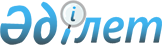 Об утверждении квалификационных требований к специализированным лабораториямПриказ Министра сельского хозяйства Республики Казахстан от 27 января 2023 года № 38. Зарегистрирован в Министерстве юстиции Республики Казахстан 30 января 2023 года № 31802
      В соответствии с подпунктом 4-3) статьи 13 Закона Республики Казахстан "О племенном животноводстве" ПРИКАЗЫВАЮ:
      1. Утвердить прилагаемые квалификационные требования к специализированным лабораториям.
      2. Департаменту животноводства Министерства сельского хозяйства Республики Казахстан в установленном законодательством порядке обеспечить:
      1) государственную регистрацию настоящего приказа в Министерстве юстиции Республики Казахстан;
      2) размещение настоящего приказа на интернет-ресурсе Министерства сельского хозяйства Республики Казахстан.
      3. Контроль за исполнением настоящего приказа возложить на курирующего вице-министра сельского хозяйства Республики Казахстан.
      4. Настоящий приказ вводится в действие по истечении десяти календарных дней после дня его первого официального опубликования.
      "СОГЛАСОВАН"Министерство торговли и интеграцииРеспублики Казахстан Квалификационные требования к специализированным лабораториям
      1. Настоящие квалификационные требования к специализированным лабораториям (далее – квалификационные требования) разработаны в соответствии с подпунктом 4-3) статьи 13 Закона Республики Казахстан "О племенном животноводстве" и определяют квалификационные требования к специализированным лабораториям.
      2. В настоящих квалификационных требованиях используются следующие понятия: 
      1) специализированная лаборатория – аккредитованное юридическое лицо или его структурное подразделение, действующее от его имени, а также аккредитованное структурное подразделение юридического лица, осуществляющие молекулярную генетическую экспертизу; 
      2) молекулярная генетическая экспертиза – исследование биологического материала животного, осуществляемое в целях оценки достоверности его происхождения и (или) выявления генетических аномалий.
      3. К специализированным лабораториям предъявляются следующие квалификационные требования:
      1) наличие аттестата аккредитации, выданного органом по аккредитации, удостоверяющего компетентность специализированной лаборатории на проведение молекулярной генетической экспертизы в соответствии с Законом Республики Казахстан "Об аккредитации в области оценки соответствия" и межгосударственным стандартом ГОСТ ISO/IEC 17025 "Общие требования к компетентности испытательных и калибровочных лабораторий";
      2) наличие квалифицированного состава руководителей и специалистов: в подразделениях непосредственно занятых проведением молекулярной генетической экспертизы руководителя, имеющего высшее и (или) послевузовское образование по специальностям "Биология", "Биотехнология", "Ветеринария", "Здравоохранение" с опытом практической работы по специальности не менее 3 (трех) лет, и специалистов (не менее 3 (трех) человек), имеющих высшее и (или) послевузовское образование по специальностям "Биология", "Биотехнология", "Ветеринария" и "Здравоохранение" с опытом практической работы по специальности не менее 1 (одного) года.
					© 2012. РГП на ПХВ «Институт законодательства и правовой информации Республики Казахстан» Министерства юстиции Республики Казахстан
				
      Министрсельского хозяйстваРеспублики Казахстан 

Е. Карашукеев
Утверждены приказом
Министр сельского хозяйства
Республики Казахстан
от 27 января 2023 года № 38